Ugnius Žuklija 6a klasė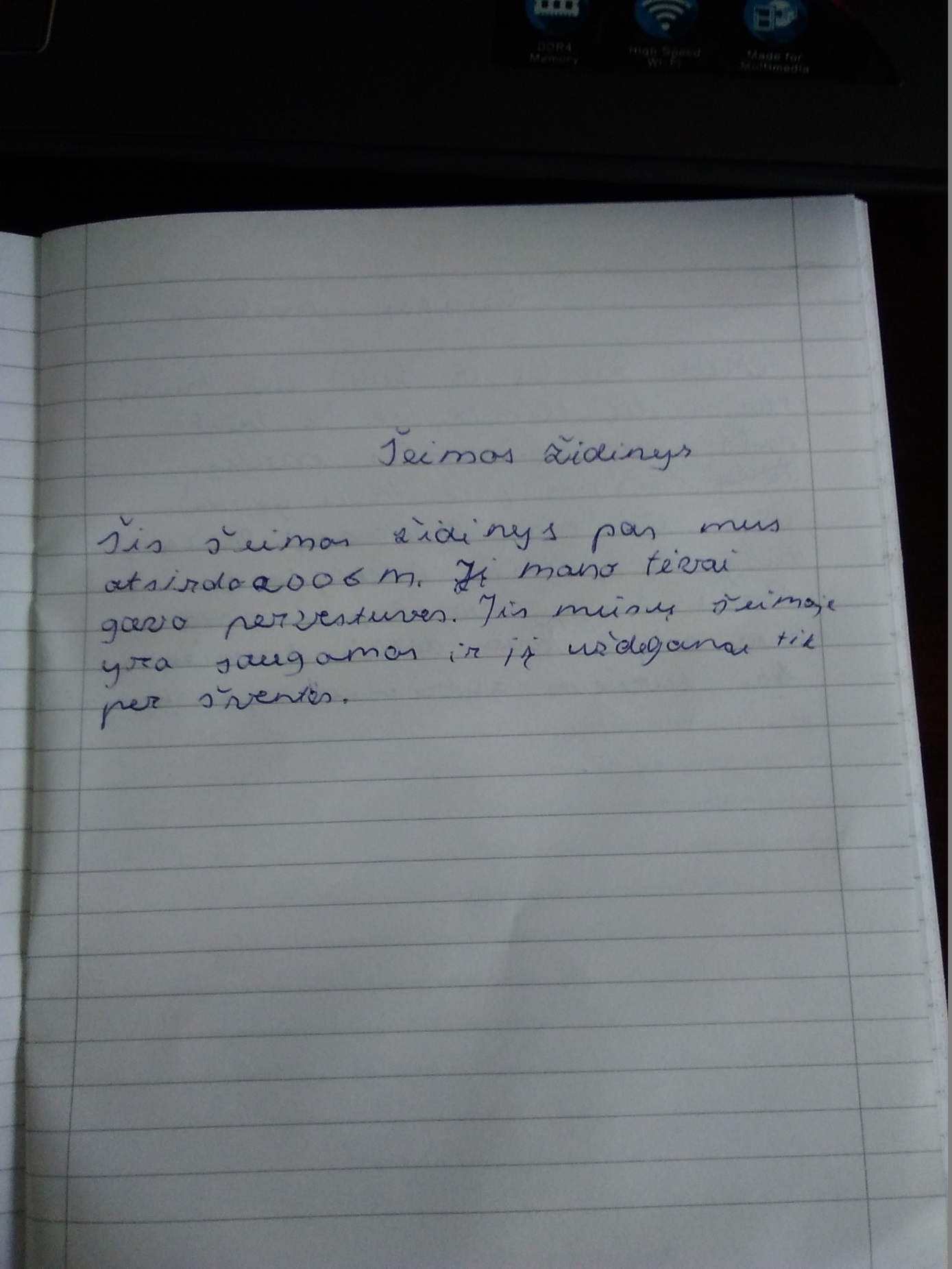 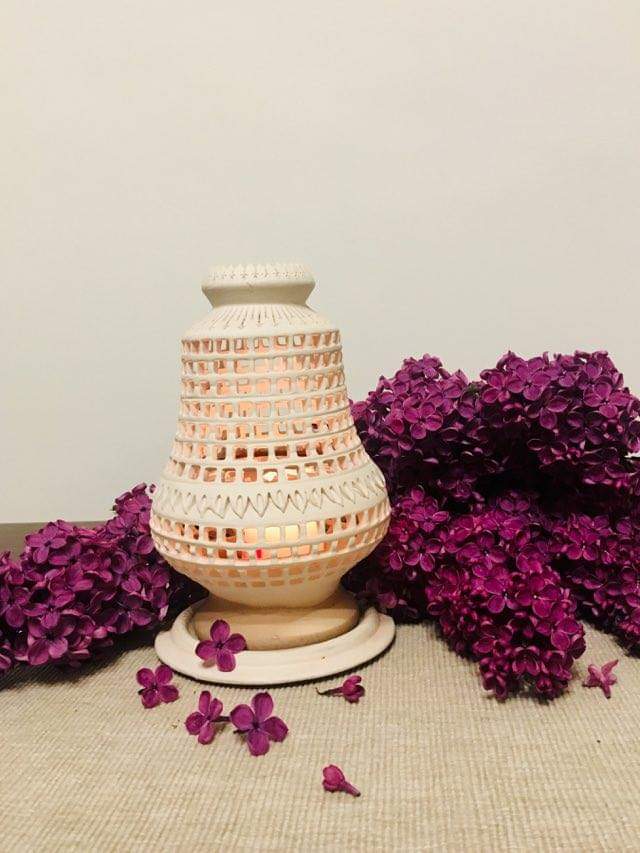 